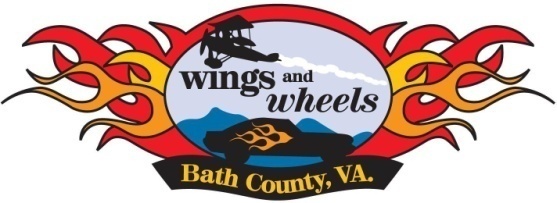 Vendor Registration Form13th Annual Bath County Wings & Wheels Saturday, August 26th, 202310-4pmRegistration due by:Friday, August 11, 2023Company:	ContactName:	Address:	City:	State:	Zip:	Phone#:	Cell#:	Email:  	Vendor Space: $35/per space (Indicate number of spaces) Electric:$15/perday	(yes/no)	(x $35) Total Enclosed:$		Do You Have a Valid Food Permit to Serve and Sell Food in Virginia?N/A	Yes	No	(If No, please fill out the Application for Temporary Restaurant Permit and return to the Bath County Health Department)Descriptionoffood,merchandiseor service tosell:	Make checks payable to: Bath County Wings & WheelsPlease send Vendor Registration Form and Fee to:    Bath County Parks and RecreationAttn: Wings & Wheels65 Panther Drive Hot Springs, VA 24445Any questions please contact the Parks and Recreation office 540.839.7211 or via email at sgwin@bathcountyva.org**See attached Vendor Rules for more information**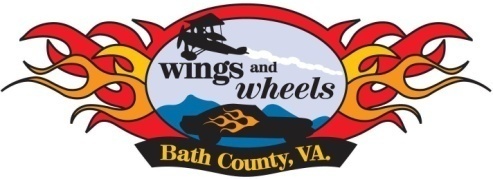 Vendor Rules for Bath County Wings & WheelsWings & Wheels will take place August 26th, 2023, 10-4pm, rain or shine. All vendors must register and pay their registration fee by Friday, August 11th to insure a spot. There will be no vendor refunds after August 11th unless the event is cancelled by the Event Coordinator (at which time a refund will be issued).Vendor's must be approved by the event coordinator. There will be no soliciting, political booths or petitions. If you set this up, you will be asked to leave.Vendors have the option of setting up Friday evening, August 25th from 4:00 p.m. - 6:00 p.m. Saturday morning setup is between 6 a.m. and 8 a.m. Once set up is complete, all vendor vehicles will be required to move to the vendor parking area by 8:00 a.m. and remain there until the end of the event. When you arrive, someone will show you where the vendor parking area is. It’s important to leave the parking spaces at the terminal open for handicapped parking.There is an extra $15 fee for power per day. Due to a limited supply of spaces with power, as a courtesy to othervendors,pleasemakesureyouhave a real needforaspacewith power. If you do need power, please make sure you bring your own extensioncords!All vendor spaces are 10'x10'. If you need more space, be sure to register for the amount of space needed as your location will be determined by the size of the booth reserved. Each space is $35. All spaces are outdoors. While tents are not required, they are recommended. We do not provide tables, chairs, tents or tent weights so please come prepared,it can get very windy at the airport.Please make large readable signs stating what you are selling and your prices. Hang signs high enough for people to view while in line. This will help to improve the flow of traffic throughout the festival.We cannot guarantee we will be able to provide change, so please bring enough change for your use.No pets are allowedon the Festival grounds unless they are registered service animals.Food Vendors: Temporary Restaurant Permits must be obtained in advance of the event. An Application for Temporary Restaurant Permit and a Checklist for Temporary Event Food Booth Coordinators is included for your convenience. Vendors cooking food, selling food or handing out food samples must turn in their application to the Bath County Health Department no later than 2 weeks prior to the event to receive their Temporary Restaurant Permit. Permits must be posted at your site day of event. The Health Department will be present the day of event. For questions regarding the Temporary Restaurant Permit, please contact the Bath County Health Department.51 Courthouse Hill RoadP.O. Box 120Warm Springs, VA 24484 540.839.7246Thank you for your participation and support of the 13thAnnual Bath County Wings and Wheels!